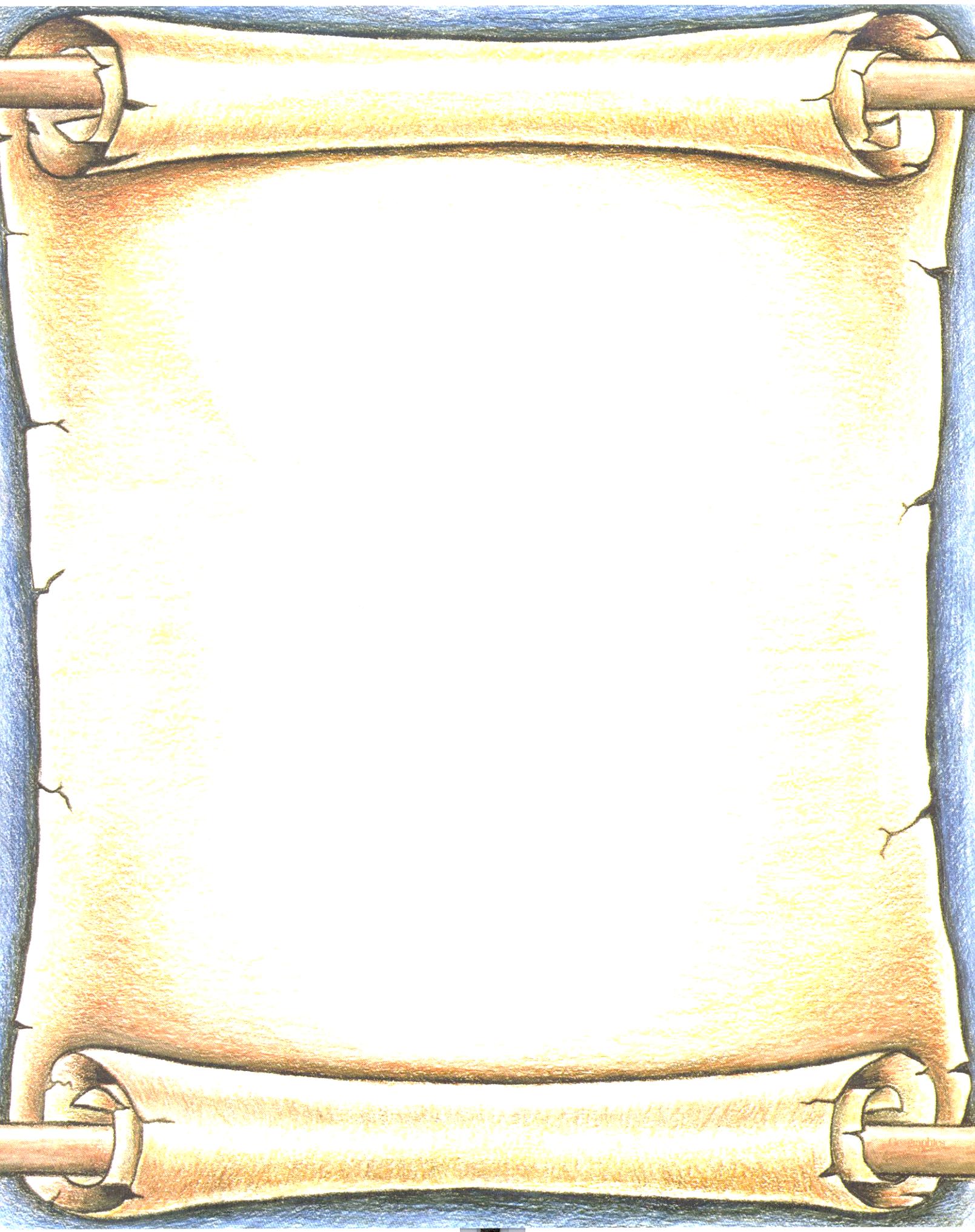 Miller ElementaryOctober 2018Bucket FillersMrs. Baskin		Hajer AlbaadaniMrs. Drabczyk	Mohamed FatahiMs. Jordan		Bassam AyadMrs. Mills		Rodina GhulaisMs. Mroue 		Laila JaroucheMrs.  Donelson	Sahar AhmedMrs. Hauck	 	Ali HaidarMs.  Makim		Jinan AlkilanyMrs. Musleh	Mohamed QaraahMrs. Wall		Hosam TajadinMrs. Bridgeman	Lexi CollinsMrs.  Hammoud	Ali AldhaheriMs. Harrison        Nehal AlHajjajiMs. Lashchuck	Leila CollinsMs. Mikho		Bilal KhanMrs. Burgess	Lillian DawsonMrs. Elkadri	Hussein BazziMs. Kazan		Jood Alshakdary                          Radewin AwadaPrincipal-Miller Elementary“If you can Dream it, you can Achieve it.” – Walt DisneyMiller ElementaryOctober 2018Bucket FillersMs. Oldani		         Mariam ChehabMs. Taleb			Noha HendadMrs. Whalen		Muna AlsunaidiMs. Alsabahi		Sukina AlmansoriMrs. Beydoun 		Lemeese SouswaMs. Prebenda		Hawra AlghiribawiMrs. Traicoff                  Sali AlshafeeyMr. Duering			Yasmeen AlsaidaMr. Hammoud		Raja JadallahMs. Moukalled		Abass HarbMrs. Zastrow		Mohamed AldabashiMs. Bohlman		AliMahdi FakhreddineMs. Burek-Enr 		Adam SalmanMs. Doan/Keramaris 	Roqaya MagradMr. Loconsole	          Basim AlawdiMrs. Saad		          Almardia AliRadewin AwadaPrincipal-Miller Elementary“If you can Dream it, you can Achieve it.” – Walt Disney